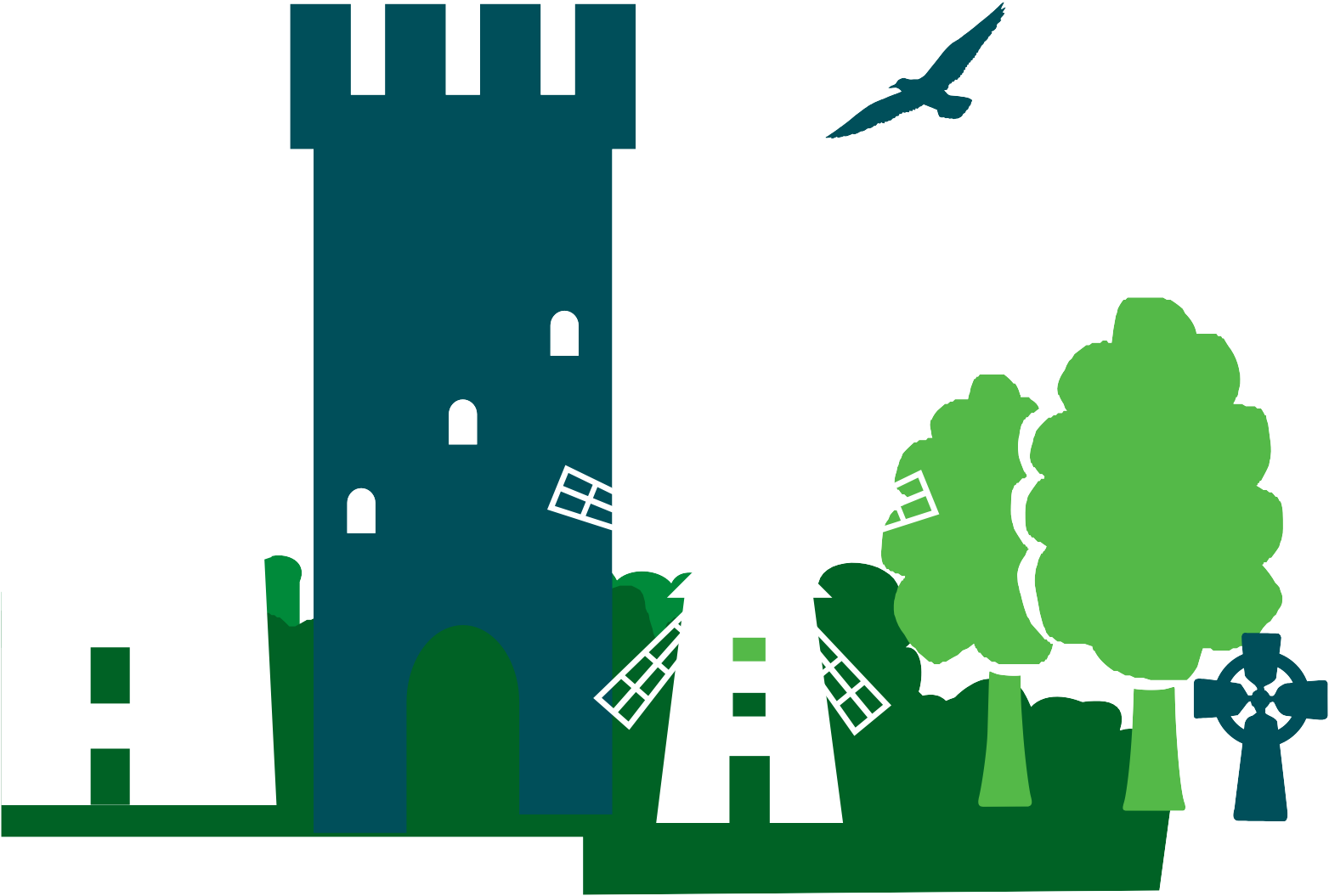 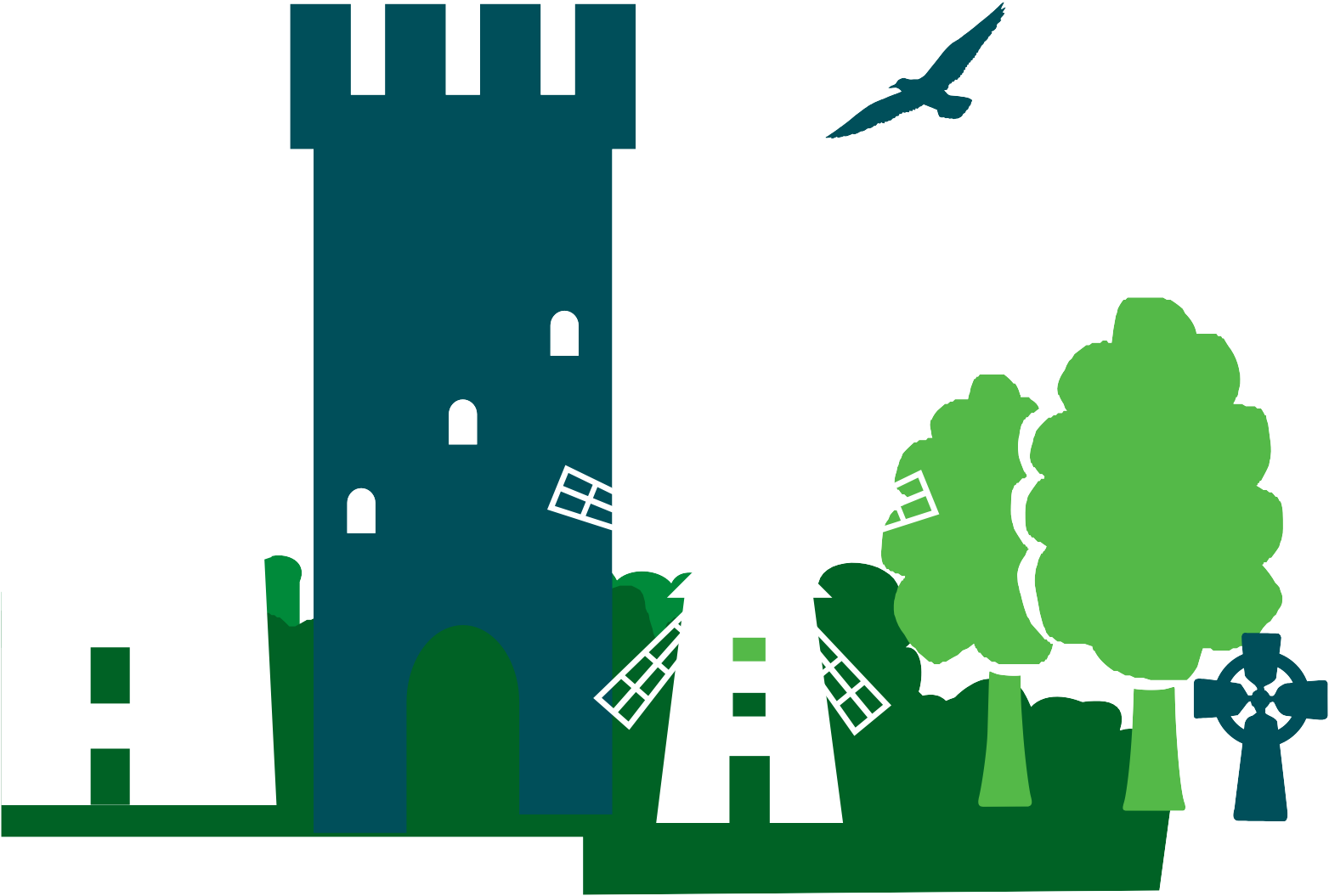 Chapter 10 –Cultural HeritageInsert new Objective CH:Support the implementation of the Fingal Heritage Plan in relation to the promotion and protection of Fingal’s Cultural Heritage.Inset new Objective CH: Support, in accordance with CH21, the development of an integrated tourism and recreational complex on Abbeyville Demesne, incorporating facilities which may include: Hotel / Conference Centre, Golf Course, Fitness Centre and at least one other extensive tourist/recreational facility. A strictly limited number of dwelling units, grouped in a courtyard type configuration, the majority of which shall be reserved for tourism use may be considered. The nature and extent of the facilities to be provided shall be determined primarily by the need to conserve and rehabilitate the house and its surroundings, which are of major architectural importance, and the special landscape character and heritage features of the demesne.Amend Objective CH34:Sensitively design, locate and rationalise modern street furniture and elements such as utility boxes, cables, posts, antenna and signage.  Seek to negotiate protocols with utility companies regarding the upkeep of utility units throughout Fingal.CHAPTER 10Proposed Amendment CH 10.1 CHAPTER 10Proposed Amendment CH 10.1 CHAPTER 10Proposed Amendment CH 10.1 SectionPageDraft CDP 2017 – 2023 10.1 Background327CHAPTER 10Proposed Amendment CH 10.2 CHAPTER 10Proposed Amendment CH 10.2 CHAPTER 10Proposed Amendment CH 10.2 SectionPageDraft CDP 2017 – 2023 10.3 Architectural Heritage331CHAPTER 10Proposed Amendment CH 10.3 CHAPTER 10Proposed Amendment CH 10.3 CHAPTER 10Proposed Amendment CH 10.3 SectionPageDraft CDP 2017 – 2023 10.3 Architectural Heritage334